Základní škola Čáslav, příspěvková organizace, Husova 526/15,28601 Čáslav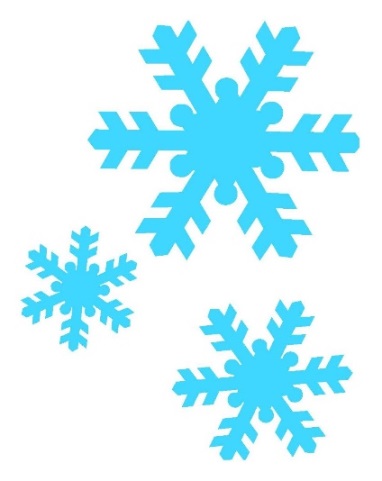 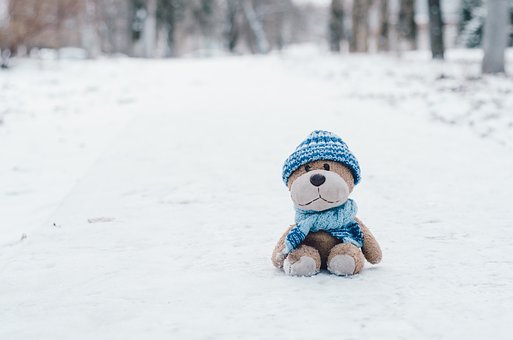 PLÁN PRÁCE NA MĚSÍC ÚNOR 2024	Obsah - termín									 1.února   2024          Projektový den „Poznávání a výroba hudebních nástrojů“   22. února 2024          Zasedání školního parlamentu23. února 2024          Karneval ve školeJARNÍ PRÁZDNINY26. února 2024- 3.3. 2024  Školní družina – činnost na měsíc únor dle tematického plánu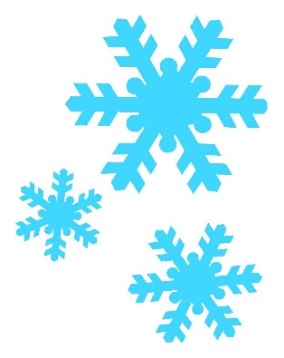         „Únor-zimní měsíc“ Masopustní tradice a zvykyMasopustní tvoření z různých materiálů - masky/klobouky Zvířátkům na stopě, péče o zvířátka v zimě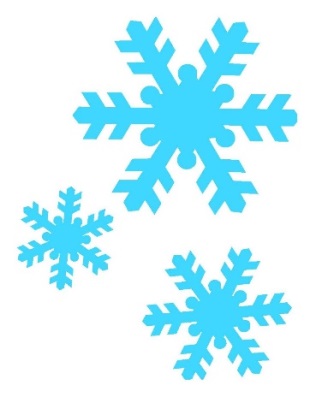                Zprávy výchovného poradenství:Pomoc při vyplňování přihlášek žáků ke studiu na odborných školách,                    tisk přihlášek ve školeKontrola přihlášek žáků ke studiu na odborných školáchPředložení vyplněných přihlášek řediteli ZŠ k podpisuVydání přihlášek a zápisových lístků žákům (proti podpisu ZZ), evidence čísel zápisových lístků.V Čáslavi dne 1. února 2024					                                                             Mgr. Bc. Marika Jelínková